Приложение 2.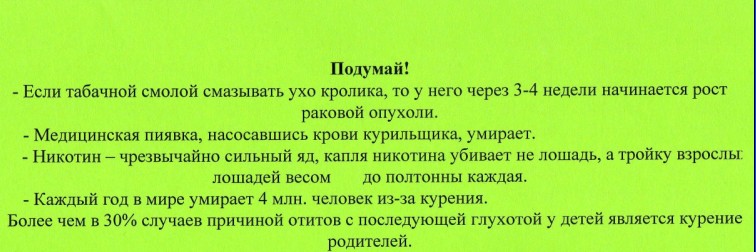 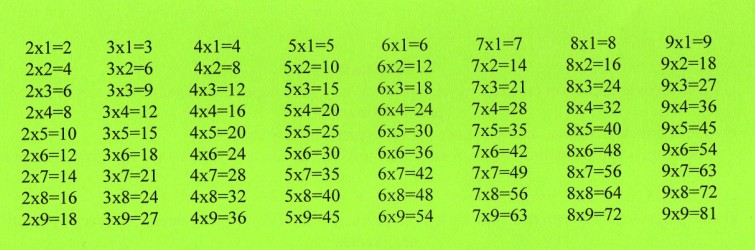 